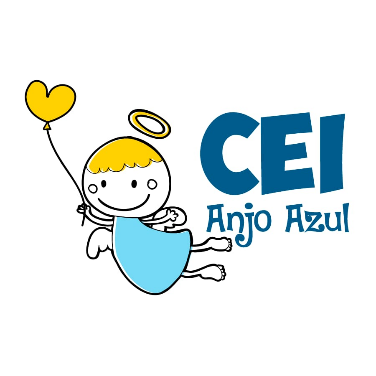 CENTRO DE EDUCAÇÃO INFANTIL ANJO AZULRua 31 de Março/nº 1508Lacerdópolis – SCCEP: 89660 000 Fone: (49) 3552 0279Coordenadora: Marizane Dall’OrsolettaE mail: ceianjoazullacerdopolis@gmail.com Blog: www.ceianjoazul.blogspot.comARTES – PROFESSORA ANA CAROLINE SEMANA: 14/09 Á 18/09(2 HORAS SEMANAIS- PLATAFORMA/WHATSAPP)MATERNAL llOLÁ QUERIDAS CRIANÇAS!SUGESTÃO DE ATIVIDADE:NATUREZA + CRIATIVIDADE + FORMAS GEOMÉTRICASCOLHA FOLHAS DE ÁRVORES NO JARDIM E ARREDORES DE SUA CASA.RECORTE AS FOLHAS DAS ÁRVORES EM CÍRCULOS, QUADRADOS E TRIÂNGULOS.FORME DESENHO E COLE NA FOLHA DE PAPEL.EXEMPLO ABAIXO:         ÓTIMA SEMANA À TODOS!!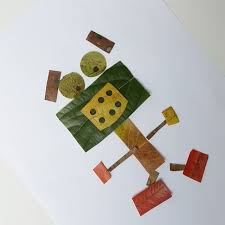 